Муниципальное автономное дошкольное образовательное учреждение«Детский сад открытий и изобретений «Эврика» г. Перми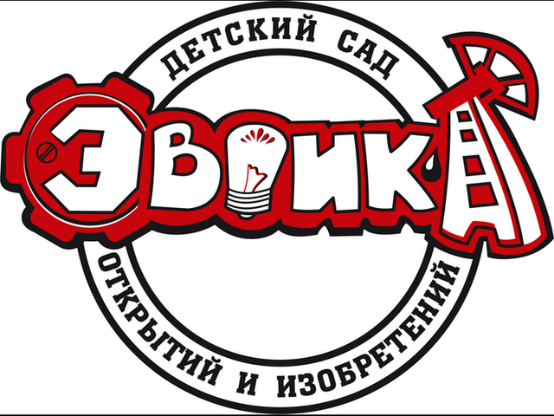 Программакраткосрочной образовательной практикидля детей 5-7 летнейрогимнастические упражнения для гармоничного развития детей старшего дошкольного возраста «Нейроскакалка»          Автор-разработчик          Инструктор по физкультуре          Башкина Ольга Валентиновна	Пермь,2022г.Аннотация для родителей:         Нейроскакалка - это не просто игрушка, а целый кардиотренажер, способствующий развитию координации движений, ловкости и чувства ритма. Это нейротренажёр, развивающий межполушарные связи, скорость реакции способность к быстрому переключению внимания.Нейроскакалка развивает способность удерживать в голове и выполнять несколько действий одновременно, согласовывая их в общем ритме. Цель: знакомство детей с нейроскакалкой и правильной техникой прыжков через нее со сменой ног, развивая координацию и ритмичность движений.Количество занятий: 2Количество детей: 6 человекВозраст детей: 5-7 летПеречень материалов и оборудования: нейроскакалки 6шт.Предполагаемые результаты:Умение прыгать через нейроскакалку обеими ногами поочередно.Тематический   планприложение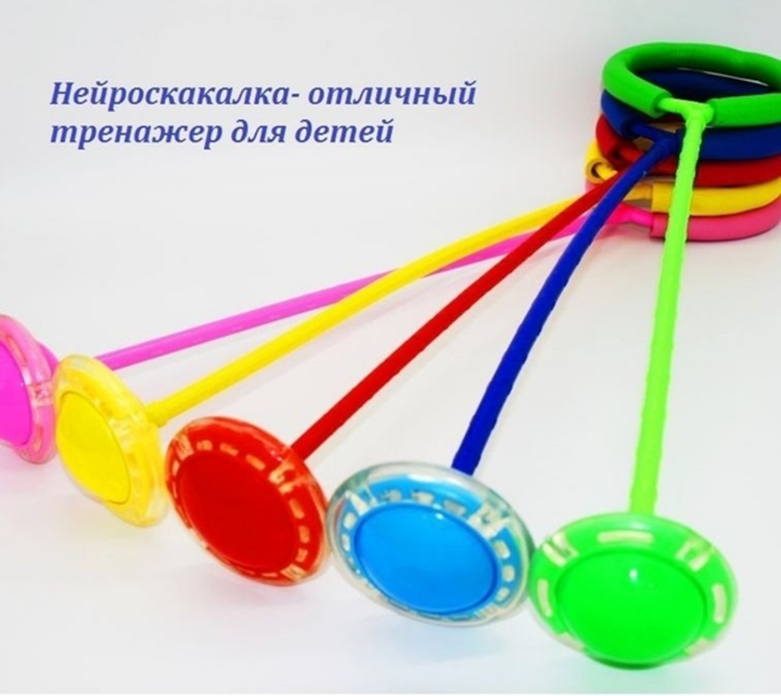 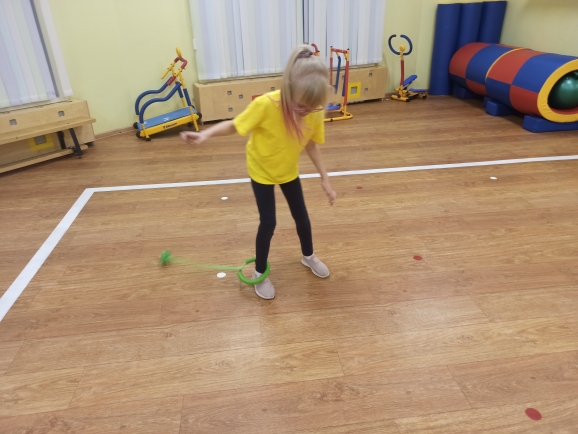 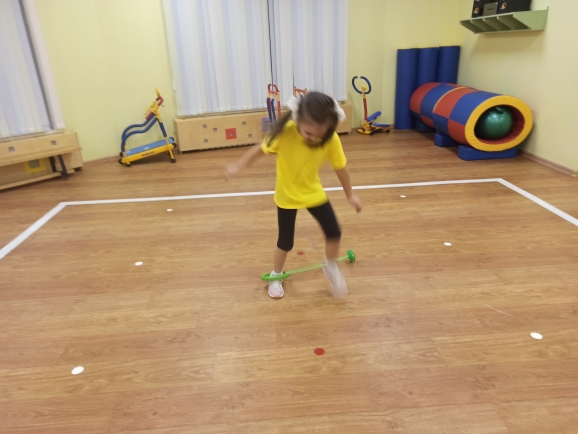 Принято на педагогическом советеМАДОУ «Эврика» г. ПермиПротокол №          от                       г.Утверждено:заведующим МАДОУ «Эврика» г. ПермиО.В. Провковойот           №Тема встречиЗадачи встречиСодержание 1«Знакомство с нейроскакалкой и техникой прыжков через нее»Познакомить детей с новым видом тренажера – нейроскакалкой. Научить пользоваться нейроскакалкой, раскручивая ее свободной ногой.Упражнения разминки; прыжки с ноги на ногу, ноги на ширине плеч.На двух ногах и попеременно с правой на левую, с левой на правуюЗнакомство с правильной техникой выполнения прыжков через нейроскакалку, отталкиванием и раскручиванием вокруг ведущей ноги.Игры с прыжками. «Позвони в колокольчик», «Волчий ров», и др…2«Закрепление правильное выполнения техники прыжков, чередуя обе ноги.» Учить детей раскручивать скакалку левой и правой ногой поочередно, перепрыгивая через нее свободной ногой.Упражнения разминки: прыжки с ноги на ногу, ноги на ширине плеч. Перепрыгивание через натянутую веревку.Выполнение раскручивание нейроскакалки правой ногой, поочередно левой ногой, перепрыгивая свободной ногой.Игры «Я скачу, скачу… До Москвы я доскачу.(скачем перепрыгивая через нейроскакалку, продвигаясь вперед)